Классный час для студентов 1 курса «Жизнь без наркотиков»Цель: профилактика употребления наркотических веществ среди несовершеннолетних студентовЗадачи:Проанализировать с учащимися ответственность за незаконное приобретение, хранение, перевозку или сбыт наркотических веществ в соответствии со ст. 224 УК РФ.Рассмотреть влияние употребления наркотических веществ на физическое и психологическое здоровье людей.План классного часа:1. Организационный момент (5 мин).2. Этап 1. «Своя Игра» (10 минут).3. Этап 2. «Открытый вопрос» (10 минут).4. Этап 3. Сочини сказку о вреде наркотиков (15 минут).5. Рефлексия. Подведение итогов (5 мин).Ход мероприятияОрганизационный моментПедагог: Дорогие ребята! Уважаемые гости и жюри! Приветствуем вас в нашей увлекательной, но не развлекательной, а серьёзной игре «Жизнь без наркотиков». В нашей игре принимает участие три команды. Судить нашу игру будет справедливое жюри. (Представляется жюри). И я предлагаю начать нашу игру.1 этап «Своя игра»Педагог: Я предлагаю вам три темы для обсуждения: «Уголовный кодекс», «Закончи пословицу», «Угадай страну». Вопросы располагаются слева направо, по возрастанию степени сложности. Выбор темы и стоимости вопроса осуществляет капитан. Ведущий зачитывает вопрос. Команда ведет обсуждение и отвечает.Уголовный кодекс:- 1 балл: Какое наказание следует за незаконное приобретение, хранение, перевозку или сбыт наркотических веществ в соответствии со ст. 224 УК РФ? до 10 лет лишения свободы с конфискацией имущества (ответ);штраф от 50 до 200 тыс. рублей с конфискацией имущества.- 2 балла: Какое наказание следует за склонение к употреблению наркотиков согласно ст. 224(2) УК РФ? штраф от 50 до 200 тыс. рублей с конфискацией имущества;До 3 лет лишения свободы;5 лет лишения свободы, в особых случаях до 10 лет (ответ).- 3 балла: Какое наказание следует за выращивание наркотиков согласно ст. 225 УК РФ?штраф от 50 до 200 тыс. рублей с конфискацией имущества;До 3 лет лишения свободы;до 5 лет лишения свободы, в особых случаях до 8 лет (ответ);До 10 лет лишения свободы«Закончи пословицу»:- 1 бал: Закончи пословицу: «В здоровом теле - ……..»все здорово;здоровый дух (ответ)- 2 балла: Закончи пословицу: «Здоровье сгубишь – …» а здоровье всего дороже;болезни поджидай;новое не купишь (ответ)- 3 балла: Закончи пословицу: «Заболеть легко, вылечится - …..»трудно (ответ);сложно;невозможно;не получится. «Угадай страну»:- 1 балл: В этой стране дом, где обнаружат точку продажи наркотиков, скорее всего, просто снесут бульдозером?Колумбия (ответ)Россия- 2 балла: Здесь вас не казнят за хранение наркотиков, но наверняка сошлют в трудовой лагерь, где вполне велика вероятность умереть от голода.Вьетнам (ответ)КитайИндонезия- 3 балла: Даже употребление наркотиков без медицинского свидетельства в этой европейской стране карается тюремным сроком до 1 годаИспанияПольшаФранция (ответ)Италия2 этап «Открытый вопрос»Педагог-психолог: Предлагаю на ваше обсуждение 3 вопроса. Ваша задача, дать на эти вопросы развернутые ответы. У вас есть время посовещаться – 3 минуты.Какое воздействие оказывают наркотики на здоровье? (Ответ: нарушение деятельности всех органов и систем человеческого организма, деградация личности).Лечение наркомании – сложный и длительный процесс. Некоторые врачи – наркологи вообще предпочитают не употреблять в отношении наркоманов термин «излечился», заменяя его словом «подлечился». Игра слов? Нет. Здесь есть определенный смысл. Как вы думаете, с чем связана такая замена терминов? (Ответ: ни один из современных методов лечения не гарантирует 100 % избавления от наркотической зависимости. Могут пройти годы, и человек, который, казалось бы, уже много лет назад покончил с наркотиками, вновь возвращается к ним).Каковы социальные последствия наркомании? (Ответ: разрушение семьи, рост преступности).3 этап «Сказка о вреде наркотиков»Педагог-психолог: Сейчас вам необходимо сочинить сказку о вреде наркотиков. У каждой команды будут свои сказочные персонажи (команда №1 – персонажи сказки «Теремок», команда №2 – сказка «Красная шапочка», команда №3 – сказка «Волк и семеро козлят»).РефлексияПедагог-психолог: Пока жюри совещаются, мы с вами подведем итоги:1.Что подталкивает человека к употреблению наркотиков? (Ответ: не информированность о вреде наркотических средств; скука; влияние окружения; желание ощутить что-то новое; проблемы).2.Может ли у человека, употребляющего наркотики, быть семья? (Ответ: Да, но он деградирует, забывает про все на свете, его интересы сводятся к потреблению очередной дозы наркотиков, семья переходит на задний план).3.Для чего распространяют наркотики? (Ответ: С целью получения прибыли и получения большего количества клиентов).4.Как быстро человек привыкает к наркотикам и у него появляется зависимость? (Ответ: После первого употребления)5. К чему приводит употребление наркотиков? (Ответ: К разрушению здоровья; к тяжелым заболеваниям, к летальному исходу; к росту преступности; к нарушению отношений с близкими).6. Каковы пути борьбы с наркоманией? (Ответ: Мед. учереждения, контроль за преступностью, усиление таможенного контроля по обнаружению наркотических веществ).Сказка «Курочка Ряба»Жили-были дед и бабка. Жили они дружно, и была у них Курочка Ряба – не простая, а с недугом – была наркозависимая. Жила у них еще маленькая мышка, но она была вечно занята своими делами. Курочка снесла яйцо. Яйцо не простое, а золотое. Дед с бабкой не понимали, что с Рябой не так. Они не знали, что курица была наркозависима, и обрадовались золотому яйцу. Старики пытались разбить яйцо. Долго они его били, били, три дня и три ночи били. Спустя время, прибежала мышка и, посмотрев на яйцо, поняла, что с ним что-то не так. Мышка вспомнила, что видела, как на днях курица употребляла наркотическое вещество. Поэтому мышка смахнула яйцо своим хвостом, пока не было рядом деда с бабкой, и разбила его. Мышка переживала за здоровье родных и спасла их. После чего мышка начала проводить лечение курицы. Со временем курица излечилась, стала нести здоровые яйца. И жили они долго и счастливо.Группа СТ-1Кировское областное государственное профессиональное образовательное автономное учреждение «Вятский железнодорожный техникум»Сборник антинаркотических сказок«Жизнь  без наркотиков»Киров  2022Сборник антинаркотических сказок «Жизнь без наркотиков».В сборник вошли сказки, придуманные студентами 1 курса техникума в рамках антинаркотического мероприятия «Жизнь без наркотиков», целью которого являлось развитие в подростковой среде антинаркотического мышления, формирование ценности здорового образа жизни, способности к принятию самостоятельных решений и осознанию ответственности за свои поступки.Издание адресовано родителям, педагогам, студентам техникума.Сказка «Колобок»Колобок вышел из дома и встретил пробегающего мимо зайца. Заяц подарил колобку немного сахара. Колобку понравилось, и он захотел еще больше сладкого лакомства. Заяц проводил колобка к волку, у которого был весь тот сахар. Волк предложил колобку обменять мягкий румяный бочок на сахар. Колобок отдал свой бочок, и катиться ему стало тяжело. Однако сейчас у колобка был целый пакетик сахара! Но вскоре сахар закончился. И колобок снова отправился к волку. На этот раз коварный серый сказал, что у него ничего нет, и отправил колобка к лисе, которая и поставляла всем этот сахар. Лиса согласилась дать колобку сахар, если тот отдаст ей еще один румяный бочок. Колобок отдал свой бочок, ведь он уже не мог жить без сахара. В результате колобок не смог никуда укатиться. Группа ТЭ-1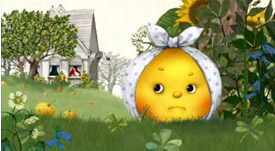 Сказка «Колобок»Бабка слепила колобок из муки, которую нашла на улице. Дед за обедом скушал большой кусок колобка и почувствовал эйфорию, после - погрузился в сон. Сон длился недолго, деду стало нехорошо. Он увидел, что колобок побежал на улицу и решил за ним проследить. По пути он видел, как колобок делился кусочками себя с зайцем, волком, медведем, лисой. Деду казалось, что животные пристально наблюдают за ним и хотят его съесть. Лесная тропинка казалась деду бесконечной, а предметы приобретали необычные для них цвета. Ему было очень плохо, он чувствовал, что его голова весит как холодильник, а потом дед вовсе упал. Бабка его увидела и сразу вызвала «скорую помощь». Дед пролежал в коме 3 дня с наркотическим отравлением, потому что мука, из которой был приготовлен колобок, оказалась наркотическим веществом. Деда, несмотря на незнание ингредиентов колобка, арестовали и дали штраф, запретили путешествовать по миру и отстранили от вождения трактора.Мораль: не употребляйте наркотические вещества!Группа Э-1Сказка «Колобок»Жили - были дед и бабка. Наскребли они муки по сусекам, и испекла бабка колобок. Убежал от них колобок, потому что заинтересовался дурман-травой. Поспешил колобок к волку, который предложил ему попробовать волшебную траву. И колобок попробовал траву, которую ему бесплатно предложил волк, приговаривая: «Тебе сейчас очень будет хорошо!» Колобок сначала испытал удовольствие, но чуть позже у него заболели бока, закружилась голова. И вернулся больной колобок к деду с бабкой. Они были недовольны выбором колобка. Отвели они его к медведю Степану на лечение. Через некоторое время они вылечили колобка, и он понял, что сделал тогда неправильный выбор, попробовав волшебную траву. Колобок стал пропагандировать здоровый образ жизни и начал усердно бороться с наркоторговцами. Группа Э-14 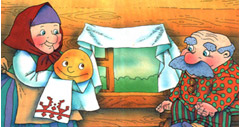 Сказка «Айболит»Отправили правоохранительные органы зайчика на лечение к наркологу Айболиту. Но не хотел зайчик идти к нему. Пришел заяц к бегемоту за советом, а тот ему все просто объяснил, что если он не придет к Айболиту, то отправят его в темную дыру.На следующий день заяц пришел к Айболиту. Долго сидел он у него, рассказывал, как наркотиками баловался, как лиса ему мухоморы продавала. Айболит сказал зайцу, что за один день ему не вылечиться, да и вообще эта болезнь неизлечима. Совсем заяц расстроился, но не унывал. Стал он систематически ходить на лечение к Айболиту. Так и подружились Айболит и зайчик.Группа М-11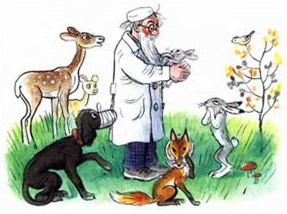 Сказка «Айболит»Жил был Айболит. Однажды к нему приходит невменяемый зайчик и говорит: «Доктор, мне трудно дышать, болят все кости». Доктор спрашивает: «Что вы кушали в последний раз?» Заяц ответил доктору: «Я кушал грибочки, запивал их отваром молока и травы», - и показал, что он ел и пил. Доктор сказал ему, что это были наркотические вещества, их употреблять нельзя, потому что они повредят здоровье. «Кушай здоровую пищу и не тяни в рот что попало»,- сказал Айболит. Заяц послушал доктора и ел только спортивное питание и фрукты. Приходит заяц к доктору Айболиту через год и говорит: «Доктор, спасибо большое! Я прекрасно себя чувствую, и моя жизнь здорово поменялась: я поступил в «Колледж промышленности и автомобильного сервиса», сдал экзамены на «отлично».                                                    Группа С-16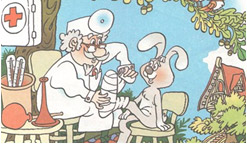 Курочка «Ряба»Каждый день на протяжении двух лет курочка Ряба активно ходила в туалет. Из ее помета дед с бабкой сделали запрещенное наркотическое вещество под названием «насвай». Через несколько дней после начала употребления у деда начались серьезные проблемы со здоровьем: сильно болела ротовая полость, гнили зубы, беспокоил желудок. Бабка, видя, как дед страдает, догадалась, что на здоровье деда повлиял наркотик. Она уговорила курицу не давать своего помета деду. Через несколько лет дед вылечился от наркотической зависимости. После этого дед с бабкой занялись бизнесом – стали выпускать майонез «Ряба». Жили долго и счастливо.Группа ОП-13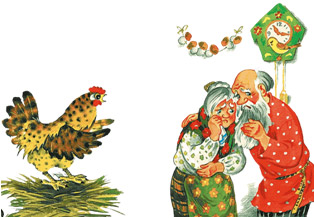 Курочка «Ряба»Жили-были дед да бабка. Была у них курочка Ряба. Однажды курочка снесла золотое яичко с наркотическим веществом. Дед и бабка, оценив способности своей курочки, решили продавать эти яички. Яички пользовались спросом, несмотря на большую стоимость. У людей возникала сильная зависимость от этих яиц. Врачи были поражены тем, какой колоссальный вред нанесли яички здоровью людей. Они начали массово лечить людей, употребляющих эти яички. Людям было тяжело отказаться от яичек курочки Рябы, потому что зависимость от них наступала сразу после первого употребления. Деда, бабку и курочку Рябу полиция посадила в тюрьму. Жили они там долго и очень несчастливо. Сказка ложь, да в ней намек: употреблял наркотик – занемог!                                                            Группа М-12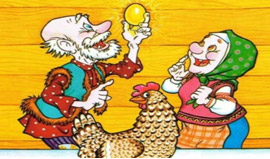 Сказка «Айболит»Жил был доктор Айболит, к которому приходили лечиться звери, употребляющие наркотики. Они приходили к нему каждый день, но не все, к сожалению, смогли вылечиться. Звери, которые продолжали употреблять наркотики, сталкивались со следующими последствиями: теряли семью, друзей, губили свой организм, а потом умирали. Так что, читая эту сказку, пойми, что наркоман теряет свой человеческий облик и перестает жить. Запомни: употреблять наркотики категорически запрещено!Группа М-15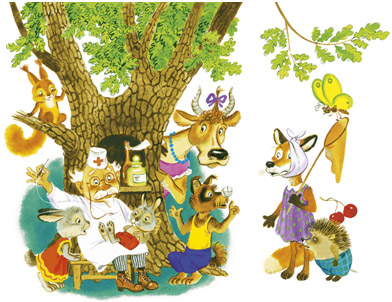 ВведениеПерспективность использования сказкотерапии в работе по предупреждению употребления подростками ПАВ обусловлена тем, что форма аллегории, в которой создаются сказки, доступна для восприятия подростка. Воздействие с помощью иносказания является глубинным и удивительно стойким, т.к. затрагивает не только поведенческие пласты психики, но и ее ценностную структуру. Следовательно, возможна практическая реализация работы по формированию «антинаркотических барьеров», наличие которых и признается главным защитным фактором по отношению к возможному употреблению ПАВ.В ходе антинаркотического мероприятия студентам были предложены три сказки: «Колобок», «Курочка Ряба», «Айболит», на основе которых им было необходимо сочинить сказки антинаркотической направленности. Сочинение сказок вызвало интенсивный эмоциональный резонанс у студентов.Рябова Юлия Олеговна. Социальный педагог